The following activities could be used as group activities or individual activities after they have done their assessments and have an idea which cluster their interest are associated with. 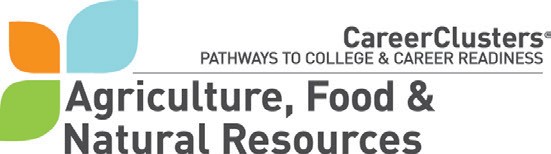 Research the paper industry. Determine how many trees it takes to create a ream (standard package) of paper. Research how old a tree must be to be used for paper production. Investigate ways to reduce use of paper products and alternatives to using tree fiber to create paper. Related area: Science, Technology, Engineering and Mathematics (STEM).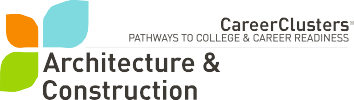 Design a home. Use various sizes of boxes to create your home. Rooms must be to scale and you should have at least a living room, bathroom, kitchen, and two bedrooms. Determine the total square footage of your house. Related area: Science, Technology, Engineering, and Mathematics.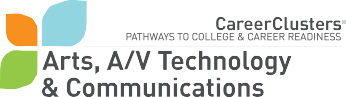 Design a brochure and promotional piece for a new business in town. The brochure                          should provide vital information about the business including products and/or services offered, location, and hours of operation as well as “sell” the business to potential customers. The promotional piece can be an advertisement, web site, business card, or other item that would promote the business. Related area: Marketing, Sales, and Service.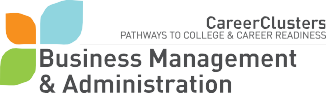 You are the human resources director for a company that must downsize by 10%. Determine how you will decide what positions and people will need to be laid off in                       order to meet the requirement to downsize. Related area: Finance.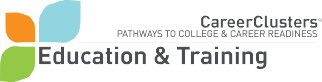 Do you think you know a better way to teach one of the classes at your school? Decide on a subject and outline how you feel it should be taught. Related areas may vary according to subject choice.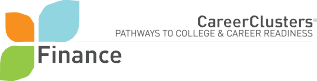 Research various ways to earn a return on money. Include such options as savings accounts, certificates of deposit, money market funds, etc. Check with various financial institutions (banks, credit unions, investment firms, etc.) to determine the different rates paid between financial institutions. Related area: Business, Management, and Administration.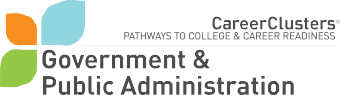 You have just been elected mayor and will take over the position in two months! Investigate your job duties, roles, and responsibilities as mayor. Schedule an appointment with the current mayor, if possible, to discuss his/her duties and responsibilities. Related area: Business, Management and Administration.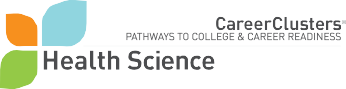 You’re a health care worker. You need to determine the average number of heart beats per minute, depending on activities. Measure and record the heart rate of three students in three states of activity – sitting still, after walking around the room twice, and after a set of 15 jumping jacks. Determine the average heart rate during each of the activities. Related area: Science, Technology, Engineering, and Mathematics.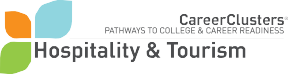 You are working part-time at a local hotel. The manager has decided to offer a Kid’s Camp during the summer to allow parents time to themselves while on vacation. She has asked you to outline a plan for the camp. You need todetermine if you will offer both a full-day and a half-day program or just one of the two. You need to outline activities you can offer during your program, as well as the cost for a child to attend the camp. Related area: Human Services.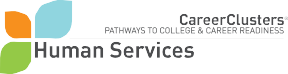 You have just been hired as the career counselor at your school. What information  do you think the students need to know to decide on a career path? What information can you give them or provide access to in order to help them determine courses to take, activities to pursue, and directions to follow? Related area: Education and Training.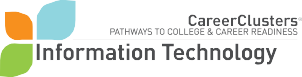 Work with a partner to design a website. Assume your partner has just started a new business and wants to establish a web presence. Work through the process of determining what needs to be included on the website, how it will be presented, what it will look like, etc. Create the homepage for the site. Related area: Arts, A/V Technology, and Communications.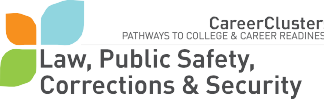 You are the school resource officer and must plan a safety program for the students. Determine what grade levels attend your school before deciding on a program. Suggested programs could include bike safety, cyber security, identity theft, finger-printing, or other safety-related program. Determine what you will offer during the program, how you will let people know about the program, when it will be held, who can attend, etc. Related area: Business, Management, and Administration.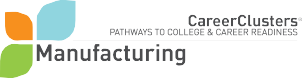 You are the safety engineer for the XYZ Corporation. You have several new employees who need safety training but do not speak English. How will you train them in the basics of safety, including, but not limited to, the use of fire extinguishers, proper dress, and using equipment safely? Related area: Law, Public                             Safety, Corrections, and Security.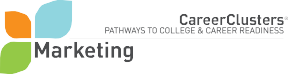 Your company has just created a new product that is like nothing on the market today. Determine how you will market and sell the new product. Related area: Arts, A/V Technology, and Communications.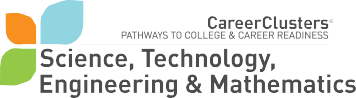 Determine a topic on which to survey students in your school. It can be related to the school, current events, what’s hot/not, or other topic of your choice. Survey the students and record the results. Create a graph or chart of the results. Draw                   conclusions based on the data you collected. Related areas: Human Services; Business, Management, and Administration; Marketing, Sales, and Service.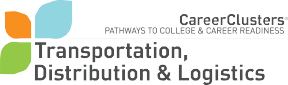 You are in charge of shipping a large order of widgets to a customer in a neighboring state. While they are only in the next state, their warehouse is about 600 miles from yours. The order will fill a semi trailer. Truck drivers have gone on strike to protest the high price of fuel. Your order must arrive in a week or the customer will cancel the order and take the business to your competitor. What are  your options for getting the widgets to the customer? How will you get them there on time? Related area: Marketing, Sales, and Service.The activity could end with presentations to the class, small group presentations with discussion or small groups discussion followed by brief presentation to the class.